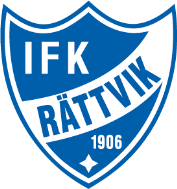 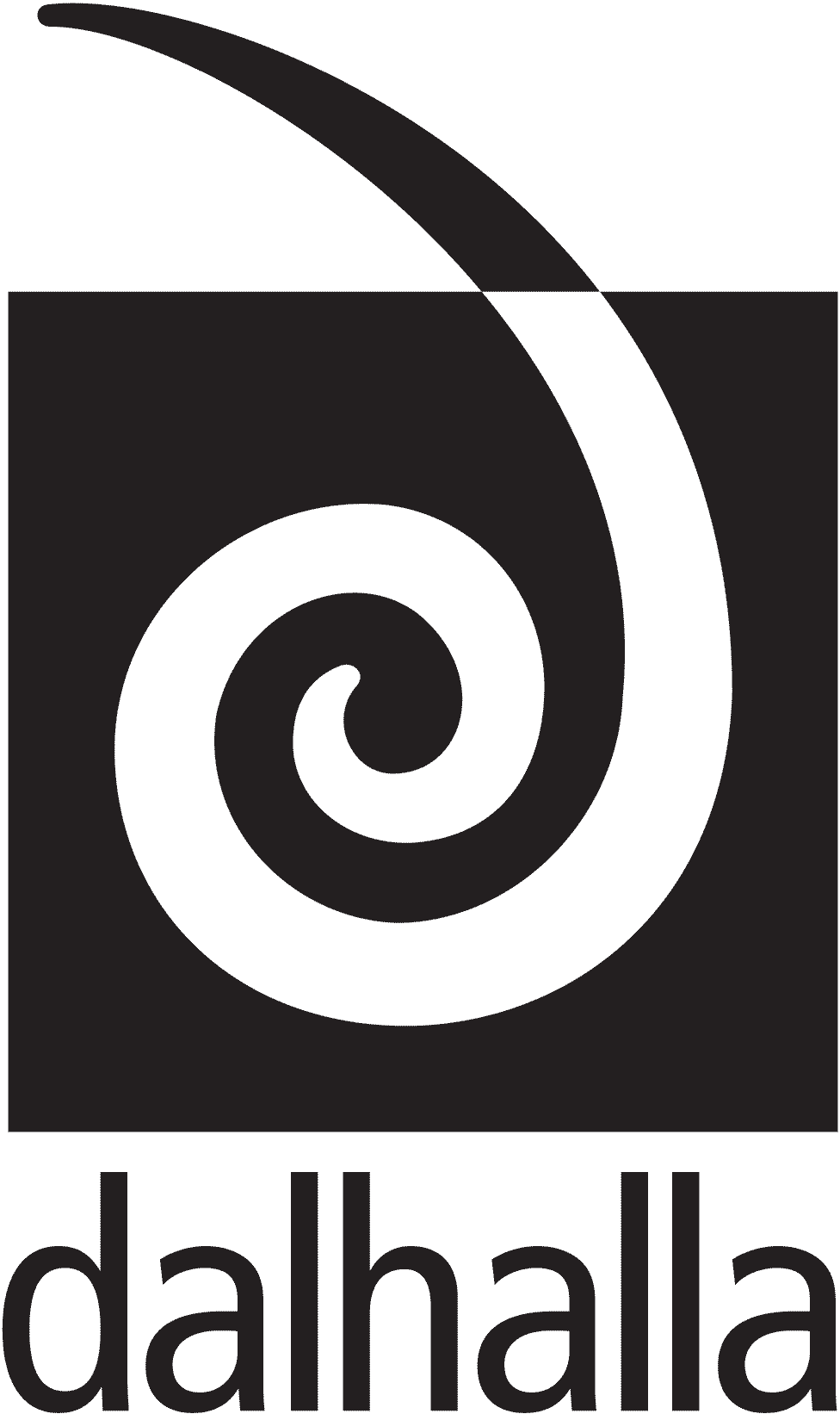 ReglerSvenska Bandyförbundets regler gäller med följande undantag:Matchtid 2x15 min. 5 min. paus, vid avbytarbåsen. 
Spelform:7-mannalag med obegränsat antal avbytare.Offside tillämpas INTE.Systemet med att sätta in extra spelare vid underläge med ett visst antal mål tillämpas INTE.Målvakten får INTE kasta bollen i luften över halva planen (Bollen måste träffa sarg eller isen innan den passerar mittlinjen).”Hemåtspel” till målvakten ÄR tillåtet. Målvakten FÅR vid igångsättande av spelet efter ”Död boll” ge bollen till en spelare i straffområdet. Utvisningstid:
Alla utvisningar är 3 min. Vid eventuellt matchstraff spelar det drabbade laget med reducerat antal spelare resten av matchen

Frislag/Inslag:
Avstånd 3 m för motståndarna.

Hörna:
Vid hörnslag tillämpas regeln om EN hörna. Ny hörna kan inte utdömas utan mellanliggande spelsekvens (”Nya regeln”, 2008).

Straffslag:
En förseelse som ger straffslag till motståndarna innebär också 3 minuters utvisning. Om straffen går i mål inträder utvisad spelare direkt i matchen.

Utrustning:
Godkänd hjälm med godkänt ansiktsgaller + godkänt halsskydd är obligatoriskt! I övrigt enligt Svenska Bandyförbundets regler.- Placering i gruppspelet avgörs genom:1. Poäng2. Målskillnad3. Flest gjorda mål  4. Inbördes möten5. Lottning  - Fr.o.m. placeringsmatcherna avgörs matcherna genom 3 straffar/lag med olika skyttar tills segraren har korats. Lycka till!